You may also be required to undertake such other comparable duties as the Headmaster requires from time to time.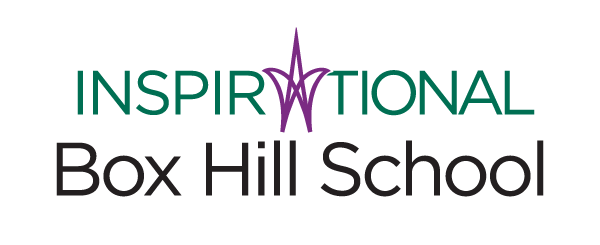 The School is committed to safeguarding and promoting the welfare of children and young people and expects all staff and volunteers to share this commitment.The School is committed to safeguarding and promoting the welfare of children and young people and expects all staff and volunteers to share this commitment.Summary of the role:Job Title:                                                 Teacher of Biology Location:                                                 Mickleham, Dorking, SurreyJob Purpose:                                         To ensure the highest standards in delivery                                                                                                 of Biology teaching across the curriculum Reporting Line:                                     Head of BiologyHours:                                                      Full time, with extra curricula activities and                                                                        dutiesSalary:                                                     According to BHS Trust ScalesMain duties and  responsibilities:Your Professional DutiesYou are expected to act in accordance with the aims, policies and administrative procedures of the School.  The following duties shall be deemed to be included in the professional duties which you will be required to perform:Specific Duties and ResponsibilitiesTeaching:Deliver GCSE Biology to children of varying abilities and SEND requirements.Potentially teach all 3 Sciences at key stage 3 and ideally be able to teach another science to GCSE level.Be prepared to deliver IB/A level Biology to years 12 and 13 (experience of the IB would be an advantage but not essential).Exact high discipline expectations and be able to enforce this in line with school policy.Show excellent teamwork skills and be willing to contribute to the wider development of the department.Convey their subject matter with skill and enthusiasm, taking into account the specific needs of the students.Develop and share good practice.Follow departmental and school policy as regards discipline, monitoring and intervention strategies.Help to raise the level of achievement and enthusiasm for Biology.Prepared to work hard to achieve the department goals.Instil a passion for learning for the subject.B.    Pastoral and extra-curricular:Be fully conversant with and apply the school’s child protection policy.Promote the general progress and well-being of students in your care.Act as a group tutor, involving reporting to parents monthly.Carry out evening and weekend duties on a pro rata basis.Attend all Departmental meetings and Inset Days.C.  Professional Standards:Support the aims and ethos of the school.Treat all members of the school community with respect and consideration.Treat all students fairly, consistently and without prejudice.Set a good example to students in terms of appropriate dress, punctuality and attendance.Attend staff meetings.Take responsibility for matters relating to health and safety.Line Management duties and responsibilities:Promoting and safeguarding the welfare of children and young persons for who you are responsible and with whom you come into contact.The Department:The Science Department teaches Biology, Chemistry and Physics to GCSE level as well as offering a Single, combined sciences GCSE. All three sciences are offered at both IB and A level, as well as Environmental Systems and Societies (EVS) as an option in the IB only. GCSEs and A levels follow the AQA exam board.Box Hill School also has a thriving International Study centre (ISC) and all sciences are offered at GCSE level in the ISC. A willingness to get involved in the delivery of science to students with English as a second language would be highly advantageous.The Science Department comprises nine teaching staff, who are supported by four excellent technicians as well as a highly devoted and organised SEND department.Science classes are small, with no more than twenty students in each though the average is much lower than this. In years 7 and 8, students follow a bespoke curriculum based on Smart Science. In year 9, students are taught by subject specialists and follow each science separately, using a bespoke scheme that has been developed as an acceleration onto GCSE science and to promote scientific thinking and reasoning skills.Person SpecificationPerson SpecificationPerson SpecificationPerson SpecificationEssentialDesirableMethod of assessmentThese are qualities without which the applicant could not be appointedThese are extra qualities which can be used to choose between applicants who meet all of the essential criteriaQualificationsDegreePGCEQTSProduction of the applicant’s certificatesDiscussion at interviewIndependent verification of qualificationsExperienceTeaching Biology to students aged 11-18Evidence of career developmentMainstream school teachingExperience of teaching some or all of GCSE/ IGCSE, A Level/IB BiologyContents of the application form
Interview
Professional referencesSkillsDemonstrate an enthusiastic and imaginative approach to teaching the subjectAbility to use ICT in the classroomExcellent interpersonal skillsStrong time management and organisational skillsSporting, musical, dramatic, artistic or other skills which can feed into the extra-curricular programmeContents of the application form
Interview
Professional referencesKnowledgeUp-to-date knowledge of BiologyTeaching strategies which enable learners to make good progressLively, fun approach to teaching and learningContents of the application form
Interview
Professional referencesKnowledgeKnowledgePersonal competencies and qualitiesMotivation to work with children and young peopleAbility to form and maintain appropriate relationships and personal boundaries with children and young peopleEmotional resilience in working with challenging behavioursPositive attitude to use of authority and maintaining disciplineAn approachable, professional colleague and classroom practitionerFlexible, resilient and well organised, with a good sense of humourAble to work independently using a wide range of resources.Able to create original classroom resourcesSensitive to the challenges presented by children who are far from homeContents of the application form
Interview
Professional references